City of Walthourville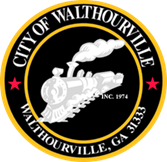 Mayor and Council Workshop MeetingMarch 14, 2024 @ 6:00 PMWalthourville Police Department Council Chamber    The Honorable Mayor Sarah B. Hayes, PresidingAGENDACall to Order					              Mayor Sarah B. HayesCity Discussions					         Mayor and Council Adjournment						            	      Council*This meeting/workshop is discussion only, no action and votes will be taken.